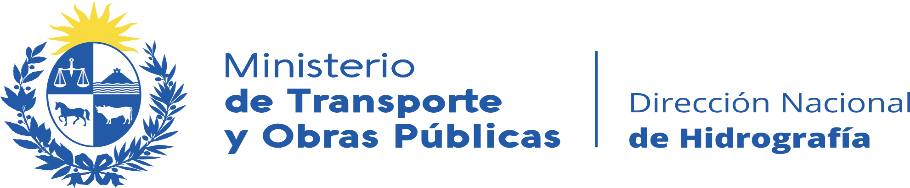 PEDIDO SECCIONAL N 05636            FECHA: 17/003/2022DESTINO DEPARTAMENTO ADMINISTRACION                        DETALLE DE LA SOLICITUD:Arrendamiento de 18 dispensadores de agua frio/calor (sistema filtro de agua) con servicio de mantenimiento incluído por el término de hasta 24 meses.-                    DETALLE DE OFICINASESPECIFICAR: Mantenimiento de ofertaSi los precios cotizados incluyen el IVACOTIZAR:Precios pago SIIF  		APERTURA DE OFERTAS: Las propuestas serán recibidas únicamente en línea. Los oferentes deberán ingresar sus ofertas en el sitio web: www.comprasestatales.gub.uy. En la fecha y hora indicada se efectuará la apertura de ofertas automática. Por consultas dirigirse a: Dpto. Administración: MYRIAM DURAN TEL. 2-915-83-33 Interno. 20205 Las empresas que cotizan por crédito, a través del SIIF. Deberán estar inscriptas en el RUPE.OFICINADISPENSADORESOficina Central2Nueva Palmira1Pto. Sauce1Punta del Este4Riachuelo1Villa Soriano1Pto. Buceo1Pto. Bella Unión1Paso de los Toros2San Gregorio1Pto. Romero1La Charqueada1TOTAL17